20.01.2020                                                       с.Грачевка                                       № 19 п                      Об утверждении порядка предоставления индивидуальной консультации лицам, замещающим муниципальные должности, муниципальным служащим, руководителям муниципальных учреждений муниципального образования Грачевский район Оренбургской области по вопросам противодействия коррупции       В рамках реализации мер, предусмотренных Федеральным законом от 25 декабря 2008 года №273-ФЗ "О противодействии коррупции", Указа Президента Российской Федерации от 29 июня 2018 года №378 «О национальном плане противодействия коррупции на 2018 - 2020 годы», руководствуясь Уставом    муниципального образования   Грачевский    район     Оренбургской   области  п о с т а н о в л я ю:        1. Утвердить прилагаемый Порядок предоставления индивидуальной консультации лицам, замещающим муниципальные должности, муниципальным служащим, руководителям муниципальных учреждений муниципального образования Грачевский район Оренбургской области по вопросам противодействия коррупции согласно приложению.        2. Контроль за исполнением настоящего постановления возложить на  руководителя  аппарата администрации – начальника   организационно -   правового   отдела О.А. Бахареву.       3. Постановление вступает в силу со дня его опубликования на сайте www.право-грачевка.рф и подлежит размещению на официальном информационном сайте администрации муниципального образования Грачевский район Оренбургской области.Глава   района                                                                                  О.М. Свиридов         Разослано: организационно-правовому отделу, Терновых Ю.Е., Липовецкой Е.Н., финансовому отделу, отделу   культуры, отделу   образования, Счетной палате, МКУ «ЦМТО», МБУ «МФЦ Грачевского района», главам сельских поселений.                                                                                       Приложение                                                                          к постановлению                                                                                      администрации района                                                                                                                   от 20.01.2020   №  19 пПорядок предоставления индивидуальной консультации лицам, замещающим муниципальные должности, муниципальным служащим, руководителям муниципальных учреждений муниципального образования Грачевский район Оренбургской области по вопросам противодействия коррупции      1. Настоящим Порядком определяются формы и способы предоставления консультации лицам, замещающим муниципальные должности, муниципальным служащим, руководителям муниципальных учреждений муниципального образования Грачевский район Оренбургской области по вопросам противодействия коррупции при личном обращении лица.      2. Консультации регистрируются в специальном журнале, где указывается вопрос, данные   о     заявителе, данные   о специалисте, предоставившем консультацию, дата предоставления консультации.      3. Информация общего характера (о месте нахождения, графике   работы) размещается на   официальном   информационном   сайте   муниципального образования Грачевский район в сети интернет.       4. Консультации предоставляются по следующим вопросам:
- основные положения,  изменения в   антикоррупционном     законодательстве;- обязанности,  запреты,   ограничения,  требования к    служебному поведению, которые необходимо соблюдать в целях противодействия коррупции;
-  меры ответственности  за несоблюдение запретов,   ограничений,  требований  к служебному поведению;-  порядок  действий,  которому лица, замещающие муниципальные должности,  муниципальные служащие, руководители муниципальных учреждений  должны следовать для соблюдения положений антикоррупционного законодательства;
- типичные ситуации, провоцирующие  конфликт   интересов, и    способы их урегулирования;
- типичные    вопросы,    возникающие  в    ходе  исполнения антикоррупционного законодательства, и детальный разбор отдельных наиболее сложных положений нормативных правовых актов;- беседа с лицами, замещающими муниципальные должности, муниципальными   служащими, увольняющимися с муниципальной службы, чьи должности входили в перечень, и на которые распространяются ограничения, установленные Указом Президента Российской Федерации от 21 июля 2010 года N 925 "О мерах по реализации отдельных положений Федерального закона "О противодействии коррупции", ограничения, связанные с их  последующим трудоустройством.      5. Консультирование проводится  главным специалистом, ответственным за работу по профилактике коррупционных и иных правонарушений администрации муниципального образования Грачевский район (далее- специалист) по адресу: Оренбургская область, Грачевский район, с. Грачевка, ул. Майская, д.22, кабинет №5 согласно графику (приложение №1).      6. Все консультации, а также предоставленные лицам, замещающим муниципальные должности на постоянной основе, муниципальным служащим и руководителям    муниципальных учреждений в ходе консультации документы, являются безвозмездными.       7. Заявитель может выбрать два варианта получения личной консультации:  в режиме общей очереди или по записи (по телефону).
       8.Специалист, осуществляющий индивидуальное устное консультирование, должен принять все   необходимые меры   для  дачи    полного  и   оперативного ответа    на     поставленные вопросы,   в  том   числе    с привлечением    других специалистов. Время ожидания  заинтересованного лица  при   индивидуальном устном консультировании не может превышать 20 минут.
       9.  Индивидуальное устное консультирование каждого заинтересованного лица специалист осуществляет не более 20 минут.      10.  В  случае,  если  для   подготовки   ответа   требуется     продолжительное время, специалист, осуществляющий индивидуальное устное консультирование, может предложить заинтересованным лицам обратиться за необходимой информацией в письменном виде либо назначить другое  удобное для заинтересованных лиц время для устного консультирования.

                                                                                                Приложение №1                                                                             к Порядку предоставления индивидуальной консультации лицам, замещающим муниципальные                                                                 должности, муниципальным служащим,                                                                                                                руководителям муниципальных  учреждений муниципального образования Грачевский район  Оренбургской области по вопросам противодействия коррупцииГрафик предоставления индивидуальной консультации лицам, замещающим муниципальные должности, муниципальным служащим, руководителям муниципальных учреждений муниципального образования Грачевский район Оренбургской области по вопросам  противодействия коррупции                                                                                                 Приложение №2                                                                             к Порядку предоставления индивидуальной консультации лицам, замещающим муниципальные                                                                 должности, муниципальным служащим,                                                                                                               руководителям муниципальных  учреждений муниципального образования Грачевский район Оренбургской области по вопросам противодействия коррупцииЖурнал предоставленияиндивидуальных консультаций лицам, замещающим муниципальныедолжности, муниципальным служащим, руководителям муниципальных учреждений муниципального образования Грачевский  район по вопросам противодействия коррупцииАДМИНИСТРАЦИЯ   МУНИЦИПАЛЬНОГО ОБРАЗОВАНИЯ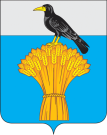 ГРАЧЕВСКИЙ  РАЙОН ОРЕНБУРГСКОЙ ОБЛАСТИП О С Т А Н О В Л Е Н И ЕФ.И.О. , должность специалистаПриемные дни, часыКонтактная информацияТерновых Ю.Е., главный специалист, ответственный за работу по профилактике коррупционных и иных правонарушений организационно-правового отдела администрации районаВторник - с 10 часов до 12 часов;Четверг – с 11 часов до 13 часов.     8 353 44  2 -22- 41№ п/пДата обращенияФ.И.О., должность заявителяФ.И.О., должность консультирующего специалистаСуть консультации